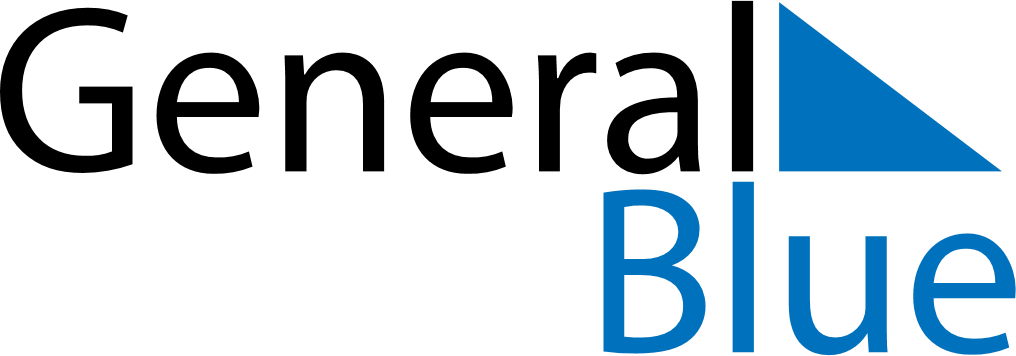 June 2020June 2020June 2020June 2020Dominican RepublicDominican RepublicDominican RepublicMondayTuesdayWednesdayThursdayFridaySaturdaySaturdaySunday1234566789101112131314Corpus Christi151617181920202122232425262727282930